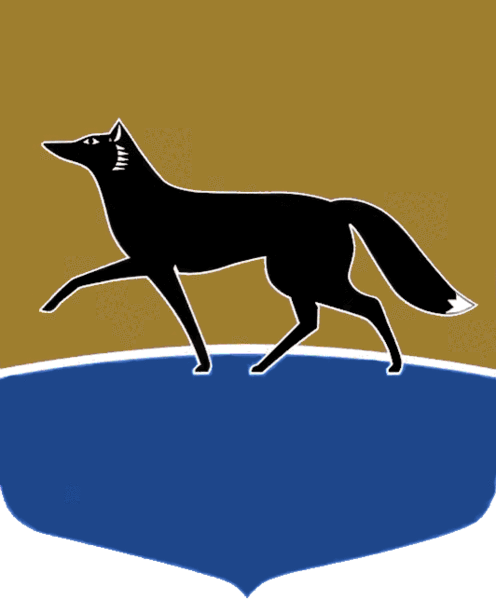 Принято на заседании Думы 28 мая 2020 года№ 593-VI ДГО внесении  изменения в решение Думы города от 04.03.2011 
№ 876-IV ДГ «Об утверждении перечня услуг, которые являются необходимыми и обязательными для предоставления органами местного самоуправления муниципальных услуг, а также порядка определения размера платы за оказание таких услуг»В соответствии с Федеральным законом от 27.07.2010 № 210-ФЗ 
«Об организации предоставления государственных и муниципальных услуг» Дума города РЕШИЛА:1. Внести в решение Думы города от 04.03.2011 № 876-IV ДГ 
«Об утверждении перечня услуг, которые являются необходимыми 
и обязательными для предоставления органами местного самоуправления муниципальных услуг, а также порядка определения размера платы 
за оказание таких услуг» (в редакции от 27.02.2020 № 562-VI ДГ) изменение, дополнив приложение к решению строкой 62 согласно приложению 
к настоящему решению. 2. Администрации города обеспечить размещение перечня услуг, которые являются необходимыми и обязательными для предоставления органами местного самоуправления муниципальных услуг, на официальном портале Администрации города Сургута, на сайтах организаций, участвующих в предоставлении муниципальных услуг, а также в сети Интернет на Едином портале государственных и муниципальных услуг.  Приложение   к решению Думы города  от 01.06.2020 № 593-VI ДГИзменениев приложение к решению Думы города от 04.03.2011 № 876-IV ДГ «Об утверждении перечня услуг, которые являются необходимыми и обязательными для предоставления органами местного самоуправления муниципальных услуг, 
а также порядка определения размера платы за оказание таких услуг»Председатель Думы города_______________ Н.А. Красноярова«01» июня 2020 г. Глава города _______________ В.Н. Шувалов «01» июня 2020 г.В сфере земельных отношенийВ сфере земельных отношенийВ сфере земельных отношенийВ сфере земельных отношенийВ сфере земельных отношений62.Выдача разрешения 
на размещение объектов 
на землях или земельных участках, находящихся 
в государственной или муниципальной собственности, без предоставления земельных участков и установления сервитутовПодготовка и выдача схемы границ предполагаемых 
к использованию для размещения объектов земель 
на кадастровом плане территории с указанием координат характерных точек границ территории – в случае если планируется использовать земли (с использованием системы координат, применяемой при ведении государственного кадастра недвижимости)Подпункт 6.2 пункта 6 приложения 
к постановлению Правительства Ханты-Мансийского автономного округа – Югры от 19.06.2015 
№ 174-п «О порядке и условиях размещения объектов, виды которых установлены Правительством Российской Федерации и размещение которых может осуществляться 
на землях или земельных участках, находящихся в государственной или муниципальной собственности, без предоставления земельных участков 
и установления сервитутов в Ханты-Мансийском автономном округе – Югре» За счёт средств заявителя62.Выдача разрешения 
на размещение объектов 
на землях или земельных участках, находящихся 
в государственной или муниципальной собственности, без предоставления земельных участков и установления сервитутовПодготовка и выдача документов, обосновывающих необходимость размещения объектов на землях или земельном участке (проектная документация, схема монтажа, установки, размещения)Подпункт 6.3 пункта 6 приложения 
к постановлению Правительства Ханты-Мансийского автономного округа – Югры от 19.06.2015 
№ 174-п «О порядке и условиях размещения объектов, виды которых установлены Правительством Российской Федерации и размещение которых может осуществляться 
на землях или земельных участках, находящихся в государственной или муниципальной собственности, без предоставления земельных участков 
и установления сервитутов в Ханты-Мансийском автономном округе – Югре»За счёт средств заявителя